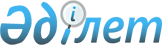 О создании свободной таможенной зоны на территориях города Акмолы и зон его влияния
					
			Утративший силу
			
			
		
					Постановление Правительства Республики Казахстан от 6 июня 1996 г. N 708. Утратило силу - постановлением Правительства РК от 28 августа 1996 г. N 1062. ~P961062



          Во исполнение Указа Президента Республики Казахстан, имеющего
силу Закона, от 15 сентября 1995 года N 2457  
 U952457_ 
  "О столице
Республики Казахстан", в соответствии с Указом Президента Республики
Казахстан, имеющим силу Закона, от 20 июля 1995 г. N 2368  
 Z952368_ 
  "О
таможенном деле в Республике Казахстан" и в целях привлечения
инвестиций для обустройства и создания благоприятных условий для
развития города Акмолы и зон его влияния Правительство Республики
Казахстан ПОСТАНОВЛЯЕТ:




          1. Создать на территориях города Акмолы и зон его влияния
свободную таможенную зону.




          2. Установить режим свободной таможенной зоны в отношении
иностранных товаров, ввозимых на территории города Акмолы и зон его
влияния, предусмотренных статьей 71 Указа Президента Республики
Казахстан, имеющего силу Закона, "О таможенном деле в Республике
Казахстан", за исключением товаров согласно прилагаемому перечню.




          3. Таможенному комитету Республики Казахстан в месячный срок
совместно с местными представительными и исполнительными органами
Акмолинской и Кокшетауской областей по согласованию с Министерством
экономики, Министерством финансов, Министерством промышленности и
торговли и Национальным Банком Республики Казахстан представить на
утверждение Правительства Республики Казахстан Положение о свободной
таможенной зоне на территориях города Акмолы и зон его влияния.




          4. Государственной комиссии Республики Казахстан по
передислокации высших и центральных государственных органов в город
Акмолу в трехмесячный срок подготовить и внести на утверждение
Правительства Республики Казахстан границы территории свободной
таможенной зоны города Акмолы и территории зон его влияния.




          5. Таможенному комитету Республики Казахстан создать на
территории города Акмолы и зон его влияния Таможенное управление
свободной таможенной зоны в пределах общей штатной численности
таможенных органов.




          6. Государственному комитету Республики Казахстан по
государственному имуществу совместно с акимом Акмолинской области
решить вопрос о выделении Таможенному управлению свободной
таможенной зоны необходимых служебных помещений в городе Акмоле.




          7. Министерству внутренних дел совместно с Таможенным комитетом
Республики Казахстан организовать контроль за перемещением через
территориальные границы города Акмолы и зон его влияния товаров и
транспортных средств.





Заместитель Премьер-Министра
   Республики Казахстан

                                            УТВЕРЖДЕН



                                  постановлением Правительства
                                       Республики Казахстан
                                     от 6  июня 1996 г. N 708











                                                            ПЕРЕЧЕНЬ




       товаров, подлежащих обложению таможенными пошлинами в
     свободной таможенной зоне города Акмолы и зон его влияния

     1. Спирт этиловый.
     2. Водка.
     3. Ликеро-водочные изделия.
     4. Крепленые напитки, крепленые соки и бальзамы.
     5. Вина.
     6. Коньяки.
     7. Шампанские вина.
     8. Пиво.
     9. Виноматериалы.
    10. Табачные изделия.
    11. Прочие изделия, содержащие табак.
    12. Огнестрельное и газовое оружие.
      
      


					© 2012. РГП на ПХВ «Институт законодательства и правовой информации Республики Казахстан» Министерства юстиции Республики Казахстан
				